REGISTRATION FORM  	 	 	 	     (Request for a Place on the Waiting List)              ————————————————————————————————————————— Surname of Your Child:  	First Names:  	(Please underline the name generally used)  	Date of Birth: 	 	 	 	Nationality: 	 	 	Religion:  	Sex:              	Proposed Term and Year of Entry: 	 	 	    	Have you registered your child’s name at any other school/s and if so, which?                Please mention here the names of any other members of the family attending the School or registered for entry; or any                           other connection with the school: 	————————————————————————————————————————————— Father’s Title, Full Name, Address (incl postcode) and Occupation: 	Daytime Telephone: 	 	 	 	 	Evening Telephone: 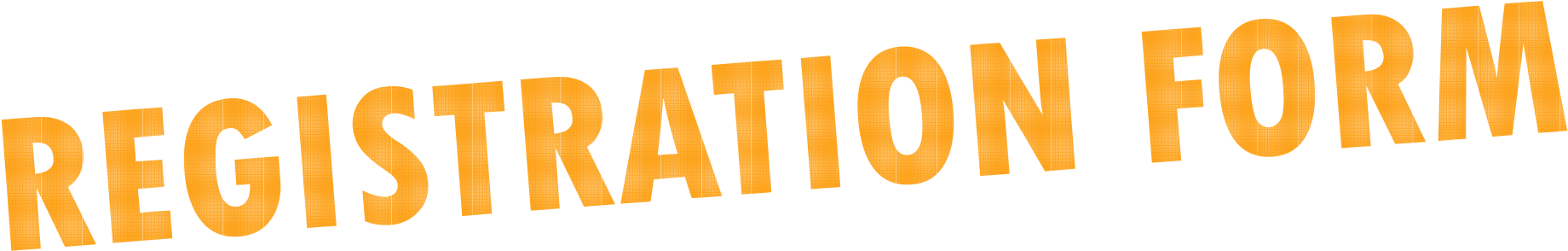               Email address:	 ————————————————————————————————————————————— Mother’s Title, Full Name, Address (if different from the above) and Occupation: 	               Daytime Telephone: 	 	 	 	Evening Telephone:  Email address:—————————————————————————————————————————————– 		Other people with parental responsibility including Private Fostering Arrangements		Please provide the name(s) and current address(es) of any other person with responsibility (i.e. Nanny) for the above  named child.Title, Full Name, Address (incl postcode):               Daytime Telephone: 	 	 	 	Evening Telephone:  Email address:Will the child be residing at the above address? Y / N 	—————————————————————————————————————————————- Please say how you first heard of the School.  Was it from:    	                o  Local Reputation  	 	o  Present School/Nursery  	o  Friends                  	      o  Advertisement      	                 o  Internet                                         	o  Other (Please give details)   	————————————————————————————————————————————————————————- If applicable please state the name and address of the present schools/nursery (with dates):   	                       Name of Head:  	————————————————————————————————————————————————  If you are applying for a place for your child in the Nursery, please indicate whether you intend for your                      child to move up into Reception in due course.  	———————————————————————————————————————————————— Please give details of any medical condition, health problem, or allergy which affects your child and/or may prevent your child from taking full part in the School’s academic and games/sports curriculum and outdoor activities.  	————————————————————————————————————————————————  Notes: Early registration is recommended.  Registrations will be considered in the order they are received.  Offers of places are subject to availability and the admission requirements of the School at the time offers are made.  A copy of the current edition of the standard terms and conditions will be supplied on request.  DECLARATION We request that the name of our above-named child be registered as a prospective pupil.  A cheque for the non-  returnable registration fee of £50 is enclosed.  We understand that the standard terms and conditions of the School will  undergo reasonable changes from time to time as circumstances require and will apply in all our dealings with the  School.  We understand also that the School (through the Head Teacher, as the person responsible) may obtain, process  and hold personal information about our child, including sensitive information such as medical details, and we consent  to this for the purposes of assessment and, if a place is later offered, in order to safeguard and promote the welfare of  the child.   	 	 	 	     The Study School Limited trading as The Study School  	 	 	 	 	    Registered in England No: 3647172 	     Inspired Learning Group (ILG), First Floor Old Brewery House,189 Stanmore Hill, London, HA7 3HAM F   	First Signature: ……………………………. Second Signature: 	…………………………….   	Name in full: 	……………………………. Name in full: 	 	…………………………….   	Relationship to the Child: ………………….. Relationship to the Child: …………………………….   	Date: 	 	……………………………. Date: 	 	 	……………………………. 